Kiutasítás: hány bevándorlót küldenek vissza az EU-ban?Az EU új migrációs és menekültügyi paktuma új szabályokat és a meglévő jogszabályok - például a kiutasítási irányelv - felülvizsgálatát tartalmazza.A 2020 decemberében elfogadott, a visszatérési irányelvről szóló állásfoglalás-tervezetben a képviselők hangsúlyozták milyen fontos az egyéni alapjogok védelme, valamint az eljárási biztosítékok tiszteletben tartása.A Parlament 2023 áprilisában - Tanáccsal folytatott megbeszélések előtt - fogadta el az átvilágítási rendelet és a menekültügyi eljárásokról szóló rendelet tárgyalási álláspontját.További információ az EU migrációs politikájáról.A bevándorlók visszaküldése: a legfontosabb tények2022-ben 141 060 embertől tagadták meg a belépést az EU-ba, a fő okok a következők voltak: nem rendelkeztek érvényes vízummal vagy tartózkodási engedéllyel (23%), illetve nem tudták igazolni a tartózkodás célját és feltételeit (23%).2022-ben az uniós országok 422 400 kiutasítási határozatot hoztak. A nem uniós állampolgárok kevesebb mint negyedét küldték vissza valamelyik Unión kívüli országba.A 2022-ben távozásra utasított főbb nemzetiségek az algériai, a marokkói és a pakisztáni voltak.Egyes menedékjog iránti kérelmek esetében egyszerűsített határátlépési eljárásA gyorsabb döntéshozatal és a menekültügyi eljárások hatékonysága érdekében a Bizottság az EU új menekültügyi és migrációs paktumának részeként egyszerűsített eljárást javasolt egyes menedékjogi kérelmek esetében.Az egyszerűsített eljárás 12 hetet biztosít a menedékjog iránti kérelmek elbírálására, valamint további 12 hetet az elutasított kérelmezők hazatoloncolására. A kísérő nélküli kiskorúak, a 12 év alatti gyermekek és családtagjaik, valamint az egészségügyi problémákkal küzdő személyek kérelmei nem kezelhetők az egyszerűsített eljárás keretein belül.Önkéntes távozás kontra kényszerű visszatérésHa egy személy együttműködik a hatóságokkal, miután megkapta a kiutasítási határozatot, a távozás önkéntes, ellenkező esetben kényszerű. Az önkéntes távozás lehet támogatott (a fogadó ország pénzügyi/logisztikai támogatásával) vagy nem támogatott.Az Eurostat szerint 2022-ben az összes távzás 47%-a önkéntes volt.A Parlament szeretné, ha a tagállamok befektetnének a támogatott önkéntes távozási programokba, és előnyben részesítenék az önkéntes távozást, mivel az fenntarthatóbb és könnyebben megszervezhető, többek között a célországokkal való együttműködés tekintetében is.A visszatérési folyamatot akadályozó fő gyakorlati problémák közé tartozik a bevándorlók azonosítása és a szükséges dokumentumok beszerzése a nem uniós országok hatóságaitól.Az alapvető jogok védelmeA Parlament 2023. áprilisában arra szólította az uniós országokat, hogy hozzanak létre független ellenőrzési mechanizmusokat az uniós és nemzetközi menekültügyi és emberi jogi szabályok tiszteletben tartásának biztosítása érdekében.Az ellenőrzésnek a határőrizet (a hivatalos határátkelőhelyek között), az átvilágítási eljárás, valamint a menekültügyi és kiutasítási eljárások alkalmazása során kell megvalósulnia. A független ellenőrző szerveknek értékelniük kell a befogadási és fogva tartási körülményeket is.Bővebben a bevándorlásról EurópábanMenekültügy és migráció az EU-ban: tények és számokA migráció lehetséges okaiAz illegális migráció elleni küzdelem: jobb uniós határigazgatásA közös európai menekültügyi rendszer reformjaMunkaerő-bevándorlás: az EU-ban való munkavégzés legális lehetőségeinek javításaSajtókapcsolat:Szontagh Andrásné Annamária, sajtóattasé+36 1 411 3552andrasne.szontagh@europarl.europa.euEredeti tartalom: Európai Parlament Magyarországi Kapcsolattartó IrodájaTovábbította: Helló Sajtó! Üzleti SajtószolgálatEz a sajtóközlemény a következő linken érhető el: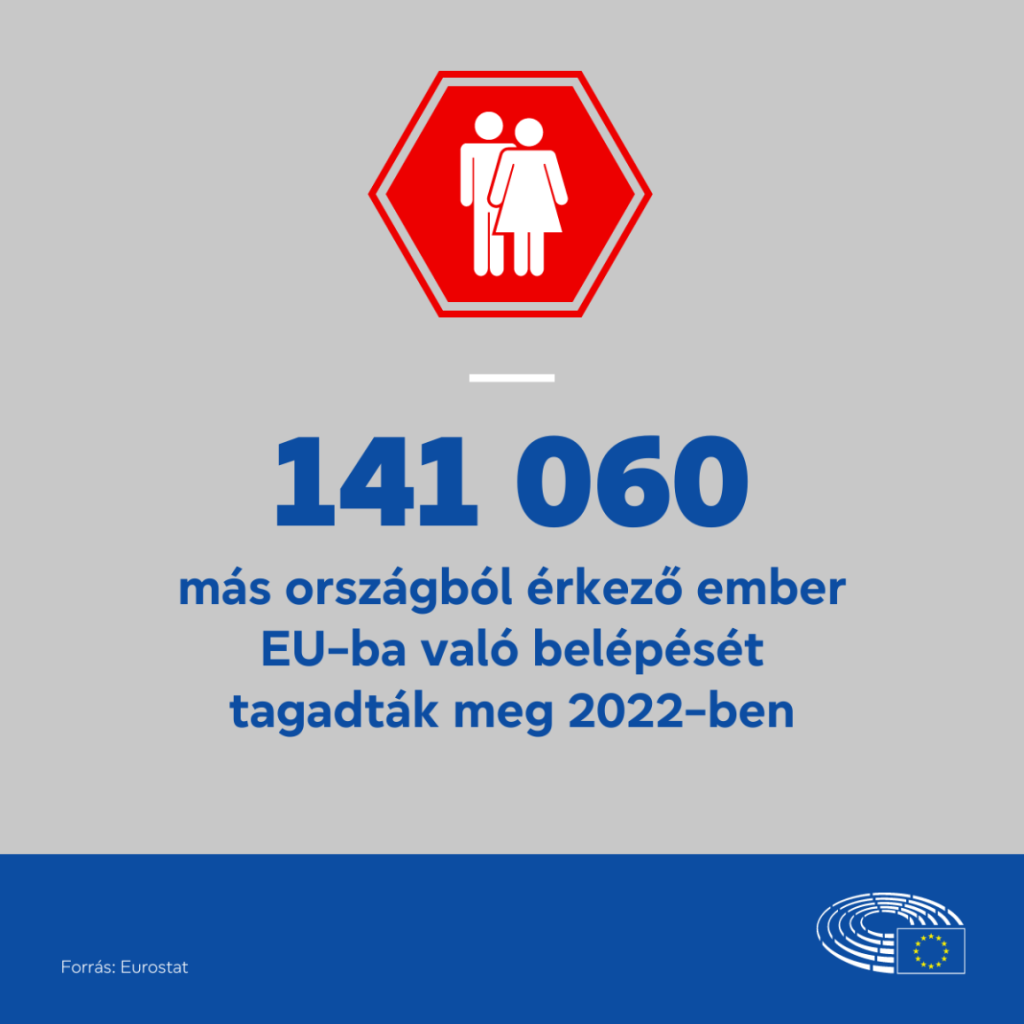 © Európai Parlament Magyarországi Kapcsolattartó Irodája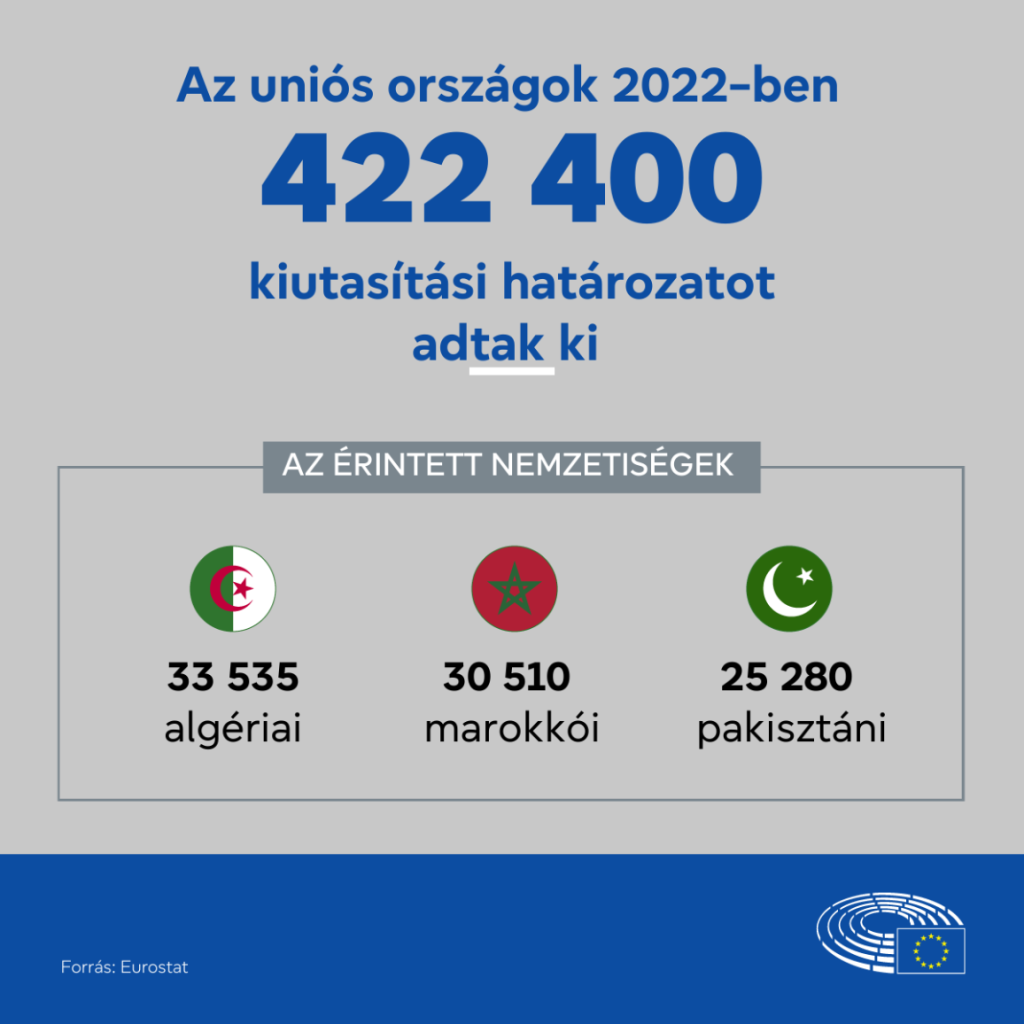 © Európai Parlament Magyarországi Kapcsolattartó Irodája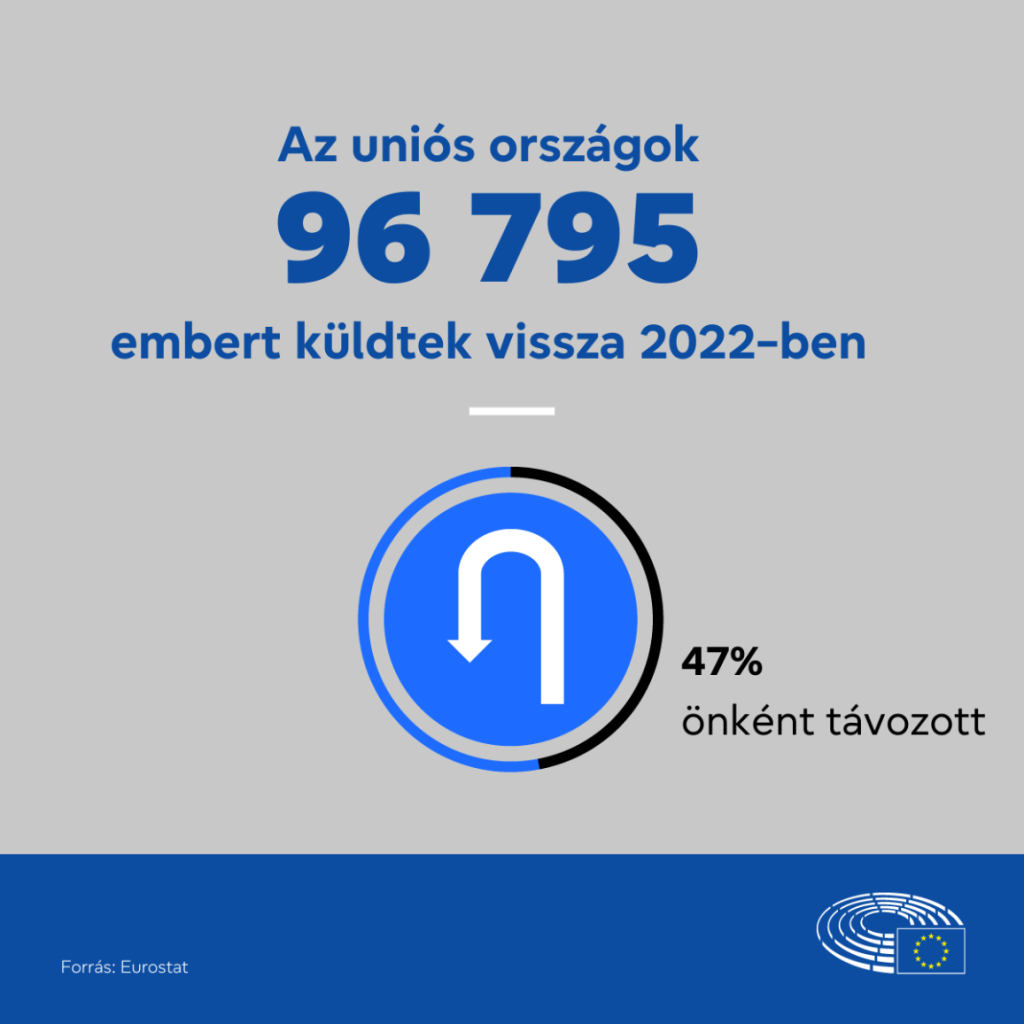 © Európai Parlament Magyarországi Kapcsolattartó Irodája